20 June 2022Squash Wellington Selector – Application FormSquash Wellington are requesting expressions of interest for Junior Selectors. Name_________________________________________________________________________Why are you interested in becoming a selector?What attributes do you have that suit the selector role?Please send to admin@squashwellington.org.nzApplications close – 1st July, 2022Yours Sincerely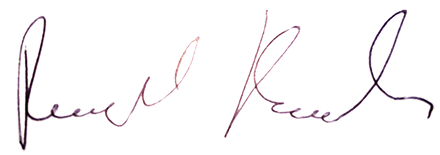 Russell HendersonGeneral Manager